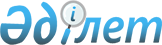 О подготовке и проведении рабочего визита Председателя Правительства Российской Федерации Путина В.В. в Республику КазахстанРаспоряжение Премьер-Министра Республики Казахстан от 20 мая 2009 года № 74-р



      В целях укрепления двустороннего сотрудничества между Республикой Казахстан и Российской Федерацией (далее - Россия) и обеспечения протокольно-организационных мероприятий по подготовке и проведению рабочего визита Председателя Правительства Российской Федерации Путина Владимира Владимировича в Республику Казахстан 20 - 22 мая 2009 года в городе Астане:





      1. Министерству иностранных дел Республики Казахстан обеспечить протокольно-организационные мероприятия по подготовке и проведению рабочего визита Председателя Правительства Российской Федерации Путина В.В. в Республику Казахстан 20 - 22 мая 2009 года в город Астану (далее - визит).





      2. Управлению делами Президента Республики Казахстан (по согласованию) принять организационные меры по обслуживанию членов официальной делегации России по формату "1+6" (по принципу взаимности), обеспечить финансирование расходов на проведение визита за счет средств, предусмотренных в республиканском бюджете на 2009 год по программе 001 "Обеспечение деятельности Главы государства, Премьер-Министра и других должностных лиц государственных органов" и 003 "Санитарно-эпидемиологическое благополучие населения на республиканском уровне" согласно приложению.





      3. Министерству внутренних дел Республики Казахстан, Службе охраны Президента Республики Казахстан (по согласованию), Комитету национальной безопасности Республики Казахстан (по согласованию) обеспечить безопасность членов официальной делегации России в аэропорту города Астаны, в местах проживания и посещения, сопровождение по маршрутам следования, а также охрану специального самолета.





      4. Министерству транспорта и коммуникаций Республики Казахстан в установленном порядке обеспечить:





      1) совместно с Министерством обороны Республики Казахстан пролет специального самолета Председателя Правительства Российской Федерации Путина В.В. над территорией Республики Казахстан, посадку и вылет в аэропорту города Астаны;





      2) техническое обслуживание, стоянку и заправку специального самолета в аэропорту города Астаны.





      5. Министерству культуры и информации Республики Казахстан обеспечить:





      1) освещение визита в средствах массовой информации;





      2) организацию концертной программы во время официального приема от имени Премьер-Министра Республики Казахстан.





      6. Акимату города Астаны обеспечить:





      1) выполнение организационных мероприятий по встрече и проводам официальной делегации России в аэропорту города Астаны;





      2) оформление аэропорта и улиц города Астаны;





      3) сопровождение в местах посещения;





      4) организацию культурной программы.





      7. Республиканской гвардии Республики Казахстан (по согласованию) принять участие в официальных церемониях встречи и проводов Председателя Правительства Российской Федерации Путина В.В. в аэропорту города Астаны.





      8. Контроль за реализацией настоящего распоряжения возложить на Министерство иностранных дел Республики Казахстан.

      

Премьер-Министр

                            

К. Масимов


Приложение         



к распоряжению Премьер-Министра



Республики Казахстан     



от 20 мая 2009 года № 74-р  





Организационные меры по обеспечению и обслуживанию членов






официальной делегации Российской Федерации






      1. Размещение членов официальной делегации России по формату "1 +6" и сотрудников Службы охраны Президента Республики Казахстан в гостинице города Астаны.





      2. Изготовление печатной продукции (бейджи, программы визита, спецпропуска на автомобили, кувертные карты, пригласительные на прием).





      3. Приобретение подарков и сувениров для главы и членов делегации.





      4. Организация чайного стола в аэропорту города Астаны при встрече и проводах официальной делегации России.





      5. Организация приемов (завтраки, обеды и ужины) от имени Премьер-Министра Республики Казахстан Масимова К.К. в честь Председателя Правительства Российской Федерации Путина В.В. в городе Астане.





      6. Цветочное оформление в местах проведения мероприятий.





      7. Транспортное обслуживание членов официальной делегации России и сопровождающих лиц.





      8. Медицинское обслуживание членов официальной делегации России и сопровождающих лиц.

					© 2012. РГП на ПХВ «Институт законодательства и правовой информации Республики Казахстан» Министерства юстиции Республики Казахстан
				